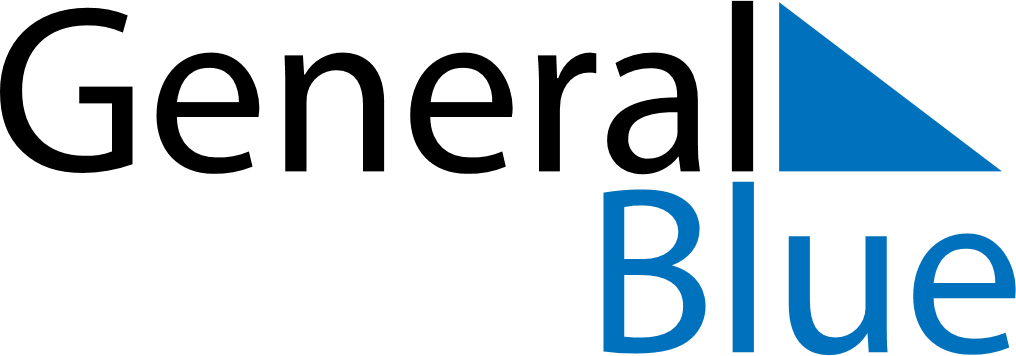 Q4 of 2022United Arab EmiratesQ4 of 2022United Arab EmiratesQ4 of 2022United Arab EmiratesQ4 of 2022United Arab EmiratesQ4 of 2022United Arab EmiratesQ4 of 2022United Arab EmiratesQ4 of 2022United Arab EmiratesOctober 2022October 2022October 2022October 2022October 2022October 2022October 2022October 2022October 2022SundayMondayMondayTuesdayWednesdayThursdayFridaySaturday12334567891010111213141516171718192021222324242526272829303131November 2022November 2022November 2022November 2022November 2022November 2022November 2022November 2022November 2022SundayMondayMondayTuesdayWednesdayThursdayFridaySaturday1234567789101112131414151617181920212122232425262728282930December 2022December 2022December 2022December 2022December 2022December 2022December 2022December 2022December 2022SundayMondayMondayTuesdayWednesdayThursdayFridaySaturday123455678910111212131415161718191920212223242526262728293031Oct 8: Birthday of Muhammad (Mawlid)Dec 2: National Day